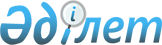 О внесении изменений в постановление акимата города Тараз №3 от 11 января 2016 года "Об утверждении государственного образовательного заказа на дошкольное воспитание и обучение, размер подушевого финансирования и родительской платы на 2016 год в городе Тараз"Постановление акимата города Тараз Жамбылской области от 27 июля 2016 года № 510. Зарегистрировано Департаментом юстиции Жамбылской области 28 июля 2016 года № 3143      Примечание РЦПИ.

      В тексте документа сохранена пунктуация и орфография оригинала.

      В соответствии со статьями 31, 37 Закона Республики Казахстан от 23 января 2001 года "О местном государственном управлении и самоуправлении в Республике Казахстан" и подпунктом 8-1) пункта 4 статьи 6 Закона Республики Казахстан от 27 июля 2007 года "Об образовании" акимат города Тараз ПОСТАНОВЛЯЕТ: 

      1. Внести в постановление акимата города Тараз от 11 января 2016 года за №3 "Об утверждении государственного образовательного заказа на дошкольное воспитание и обучение, размер подушевого финансирования и родительской платы на 2016 год в городе Тараз" (зарегистрировано в Реестре государственной регистрации нормативных правовых актов №2908, опубликовано 20 января 2016 года в газете "Жамбыл-Тараз" №3 (1291)) следующие изменения: 

      Приложение к указанному постановлению изложить в новой редакции.

      2. Контроль за исполнением настоящего постановления возложить на заместителя акима города Тараз Сапаралиева Жаксылыка Мырзабековича.

      3. Настоящее постановление вступает в силу со дня государственной регистрации в органах юстиции и вводится в действие по истечении десяти календарных дней после дня его первого официального опубликования. 

 Государственный образовательный заказ на дошкольное воспитание и обучение, размер подушевого финансирования и родительской платы на 2016 год в городе Тараз
					© 2012. РГП на ПХВ «Институт законодательства и правовой информации Республики Казахстан» Министерства юстиции Республики Казахстан
				
      Аким города 

Н. Календеров
Приложение
к постановлению акимата города
Тараз
от 27 июля 2016 года №510Наименование

Государственный образовательный заказ, (мест) в том числе финансируемых

Государственный образовательный заказ, (мест) в том числе финансируемых

Размер подушевого финансирования в месяц (тенге), в том числе финансируемых

Размер подушевого финансирования в месяц (тенге), в том числе финансируемых

Размер подушевого финансирования в месяц (тенге), в том числе финансируемых

Размер родительской платы в месяц (тенге)

Наименование

За счет республиканских целевых трансфертов

За счет местно го бюджета

За счет респуб ликанс ких целевых транс фертов (тенге)

Дополнительная сумма из местного бюджета к детским садам и миницентрам, финансируемых из республиканского бюджета (тенге)

За счет местного бюджета (тенге)

Размер родительской платы в месяц (тенге)

Государственные дошкольные организации

Государственные дошкольные организации

Государственные дошкольные организации

Государственные дошкольные организации

Государственные дошкольные организации

Мини-центр с полным днем пребывания

975

1 091

15 841

0

15 841

8 750

В том числе:

Частные дошкольные организации (мини-центр)

Частные дошкольные организации (мини-центр)

Частные дошкольные организации (мини-центр)

Частные дошкольные организации (мини-центр)

Частные дошкольные организации (мини-центр)

Частные дошкольные организации (мини-центр)

Товарищество с ограниченной ответственностью "Сағи-Жарқын"

45

0

15 841

0

0

12 000

Государственные детские сады

6 318

8 818

23 357

0

0

8 750

до 30 детей

0

0

0

0

0

0

от 31 до 50 детей

0

0

0

0

0

0

от 51 до 75 детей

75

68

23 357

4 120

36 061

8 750

от 76 до 100 детей

0

100

0

0

26 368

8 750

от 101 до 150 детей

380

259

23 357

12 727

29 367

8 750

от 151 до 200 детей

0

536

0

0

20 316

8 750

от 201 и выше

3 130

6 511

23 357

6 786

19 162

8 750

Всего:

3 585

7 474

Государственное коммунальное казенное предприятие "Детский сад №17"Специальный туберкулезный" отдела образования акимата города Тараз", Государственное коммунальное казенное предприятие "Детский сад № 12 "Специальный гастроэнтерологический" отдела образования акимата города Тараз"

0

654

0

0

23 630

8 750

Государственное коммунальное казенное предприятие "Детский сад № 6 "Специальный логопедический" отдела образования акимата города Тараз", Государственное коммунальное казенное предприятие "Детский сад № 8 "Специальный логопедический" отдела образования акимата города Тараз"

0

690

0

0

24 533

8 750

Частные дошкольные организации (детский сад)

Частные дошкольные организации (детский сад)

Частные дошкольные организации (детский сад)

Частные дошкольные организации (детский сад)

Частные дошкольные организации (детский сад)

Частные дошкольные организации (детский сад)

Частные дошкольные организации (детский сад)

Товарищество с ограниченной ответственностью "Ақ қайын"

115

0

23 357

0

0

20 000

Товарищество с ограниченной ответственностью "Солнышко Тараза"

150

0

23 357

0

0

27 000

Товарищество с ограниченной ответственностью "Сағи-Жарқын"

120

0

23 357

0

0

15 000

Товарищество с ограниченной ответственностью "Ақүрпек"

105

0

23 357

0

0

25 000

Товарищество с ограниченной ответственностью "Абылай-Сана-2003" Детский сад "Инжу"

280

0

23 357

0

0

35 000

Товарищество с ограниченной ответственностью "Детский сад "Нур шашу"

50

0

23 357

0

0

12 000

Товарищество с ограниченной ответственностью "Аяулым Айбопе"

50

0

23 357

0

0

15 000

Товарищество с ограниченной ответственностью "Сәби-жан"

160

0

23 357

0

0

30 000

Товарищество с ограниченной ответственностью Ясли-сад "Айгөлек"

75

0

23 357

0

0

15 000

Товарищество с ограниченной ответственностью "Нұрлы сәт"

105

0

23 357

0

0

17 000

Товарищество с ограниченной ответственностью Детский сад "Аю"

300

0

23 357

0

0

16 000

Товарищество с ограниченной ответственностью Детский сад "Балбөбек әлемі"

100

0

23 357

0

0

17 000

Товарищество с ограниченной ответственностью Детский сад "Нурила"

130

0

23 357

0

0

12 000

Товарищество с ограниченной ответственностью Детский сад "Мүбәрак Мөлдір"

280

0

23 357

0

0

15 000

Товарищество с ограниченной ответственностью Ясли сад "Анета-А"

60

0

23 357

0

0

17 500

Товарищество с ограниченной ответственностью "Ясли-сад "Айзере"

75

0

23 357

0

0

15 000

Товарищество с ограниченной ответственностью "Анниатун" Детский сад "Алпамыс"

120

0

23 357

0

0

16 000

Товарищество с ограниченной ответственностью "Радуга Алем"

100

0

23 357

0

0

20 000

Товарищество с ограниченной ответственностью Детский сад "Айнелек"

280

0

23 357

0

0

15 000

Товарищество с ограниченной ответственностью "Гулим Тараз"

280

0

23 357

0

0

15 000

Товарищество с ограниченной ответственностью "Virtuoso elite kindergarten"

50

0

23 357

0

0

19 165

Товарищество с ограниченной ответственностью "Раьно- Бегим"

48

0

23 357

0

0

15 000

Товарищество с ограниченной ответственностью "Баракат"

50

0

23 357

0

0

15 000

